Масленица- одно из самых долгожданных и радостных праздников весны. Он символизирует приход весны и отступление зимы и го празднуют целую неделю.На Масленицу выпекают желтые, сладкие круглые блинчики. Они напоминают солнце и все говорили, если на Масленицу съесть блин, то можно считать, что съел кусочек солнца, его тепла, щедрости и нежности.Так и наше учреждение на территории Великогубского филиала ГБСУ СО « Медвежьегорский ПНИ» 13.02.2018 года открыли Масленичные гуляния под девизом «Мы давно блинов не ели» . На праздничном гулянии получатели  социальных услуг водили хороводы, играли в игрища, катались на «ватрушках», прыгали в мешках, кидали снежки. Ну и конечно же были сладкие круглые блинчики с горячим чаем.Мы очень любим, веселиться на Масленицу, ведь говорят, кто больше всех веселиться, тот весь год будет счастливым. А получатели социальных услуг ГБСУ СО « Медвежьегорский ПНИ»  веселиться умеют. 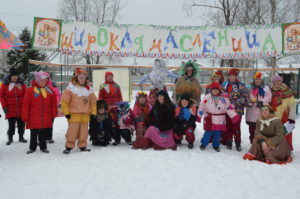 